Exam FivePlease read all questions carefully.  There is one best answer for each question.Which the following is true of the lateral spinothalamic tracts? It is an ascending tractIt is a descending tractIt conveys motor impulsesIt conveys pain and touchIt conveys stretch sensations from the viscera1, 3, and 51 and 42 and 42, 3, and 53 and 5Identify “x”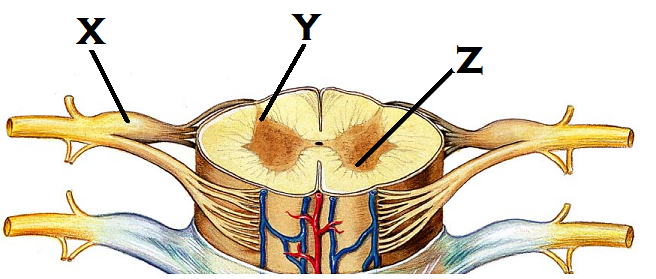 Ventral rootDorsal root ganglionMotor pathwaySpinal nerveDorsal rootIdentify “Y”Lateral hornPosterior columnAnterior hornPosterior hornAnterior columnIdentify “Z”Anterior columnPosterior columnAnterior hornLateral hornPosterior horn The term “funiculi” (column) refers to The posterior gray matter in the spinal cordThe gray matter of the cerebral cortexThe white matter of the spinal cordThe white matter of the cerebral cortexThe anterior gray matter in the spinal cordWhat happens if there is damage to the lower motor neuronsInvoluntary control of the muscle remains intactSensory information fails to reach the brainSpastic paralysis resultsMuscles display an irregular stimulation patternFlaccid paralysis results Where would you expect to see the soma of a second order neuron?Posterior horn of spinal cordAnterior horn of the spinal cordCerebral cortexThalamusDorsal root ganglionWhat are the receptor types that are pain receptors?NociceptorsThermoceptorsExteroceptorsMyoceptorsRhabdoceptorsWhich of the following cranial nerves is sensory only?HypoglossalOculomotorTrochearTrigeminalOpticWhich of the following cranial nerves is mixed (ignore proprioception for this question.  Look for the mixed nerve that has sensory input from the skin.)OlfactoryOpticOculomotorFacialVestibulocochlear Which is true about the spinocerebellar tract?It carries fibers for the autonomic system only It does not contribute to the perception of sensation It decussates at the thalamus It is a descending tractIt carries fibers for pain to the thalamusThe motor portion of this cranial nerve innervates the tongue and Parotid salivary gland, while the sensory portion is responsible for taste from the posterior tongue and throat. VestibulocochlearSpinal accessoryFacialGlossopharyngealVagusFrom the brachial plexus, which nerve innervates the extensor muscles?Median nerveRadial nerveMusculocutaneous nerveAxillary nerveUlnar nerveThe sciatic nerve comes from the ____ plexus and is compose of these two nerves:Sacral:  tibial and fibularLumbar: tibial and peroneal Coccygeal:  tibial and peronealCervical:  tibial and peronealBrachial:  tibial and fibular nervesA Golgi Tendon Organ will be activated byMuscle contractionMuscle stretchTissue damageTemperature changesCarbon dioxide concentrations Which of the following is true about the lateral horn of the spinal cord	The lateral horn contains descending nerve tractsThe lateral horn contains cell bodies for sensory fibersThe lateral horn contains cell bodies of motor fibers running to skeletal muscleThe lateral horn contains cell bodes of motor fibers running to smooth muscle and glandsThe lateral horn contains ascending nerve tractsWith muscle spindle activation, which of the following are true, The primary muscle has been contractedThe primary muscle has been stretchedThe antagonistic muscle receives an impulse to contractThe antagonistic muscle receives an impulse to relax1 and 31 and 41, 3, and 42 and 42 and 3 A spinal nerve usually containsAutonomic fibers onlyAscending fibers onlyMixed sensory and motor nerve fibersNon-myelinated fibersEfferent fibers only Where is the cauda equina located?At the level of the third lumbar vertebraeAnchored to the sacrumIn the precentral gyrusIn the cervical segments of the spinal cordAt the level of the third thoracic vertebrae Which option below describes the function of the cervical plexus?The cells responsible for producing and filtering CSFAn area of cell bodies located outside of the central nervous systemThe location for the autonomic nerve cell bodiesThe network of nerves that produce the radial, median, and ulnar nerves A network of nerves coming from C1 – C4 that produce the phrenic nerve What do the gray commisure of the spinal cord and the corpus callosum have in common?Both are ascending tractsBoth carry pain and temperatureBoth structures link the left and right sides of their respective structuresBoth contain a predominantly unipolar type neuron within their structuresBoth are considered association areas. 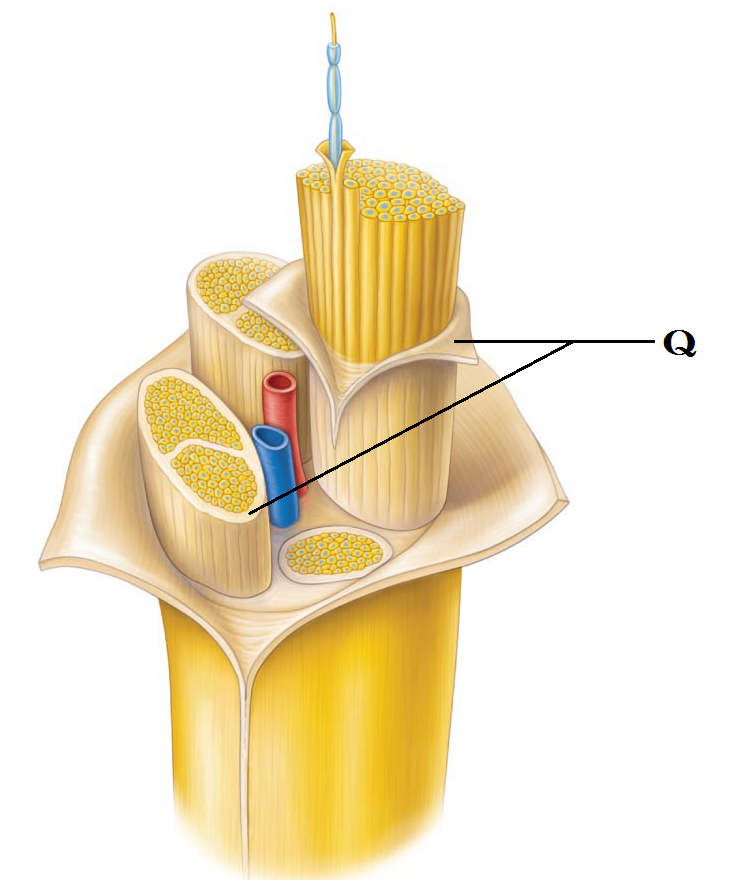  Identify “Q”Corticospinal tractEpimysiumMyometriumPerineuriumEndoneurium Which branch of the spinal nerve would you expect to see innervate the dura mater?Ventral rootDorsal ramiDorsal rootMeningeal ramiVentral ramiWhich of the following senses uses a chemoreceptor?PainTasteLight touchHearingVision Which of the following is a simple unencapsulated receptor?Meissner’s corpusclePacinian corpuscleGolgi Tendon OrganPhotoreceptor in the retinaMerkel’s disc   There are three levels of neural integration.  Which levels corresponds to a second order sensory neuron?Primary levelReceptor levelPerceptual levelSomatic levelCircuit level Of the following senses, which will not adapt?	TasteLight touchDeep pressurePainSmell Where would you expect to see a third order neuron?Ascending from the thalamus to the cortexDescending through the paravertebral ganglionRunning from the spinal cord to an effectorRunning from the receptor to the CNSAscending through the spinal cord to the thalamus The endoneurium is Connective tissue that surrounds a fascicleConnective tissue that surrounds a neuronComposed of myelinFound surrounding mixed nerves onlyConnective tissue that surrounds a nerve   If you had a fiber that was classified as general somatic efferent, what type of fiber is it?Sensory to an organMotor to a glandMotor from one of the cranial nerves going to the muscles of the face.  Sensory from a muscleMotor to skeletal muscle This cranial nerve is associated with the cribiform plate. OlfactoryAbducensTrigeminal OpticOculomotor The oculomotor nerve innervates four of the six extrinsic eye muscles.  Which of the list below is not innervated by cranial nerve III?Superior obliqueMedial rectusInferior rectusInferior obliqueSuperior rectus Which cranial nerve is responsible for taste sensation on the anterior two thirds of the tongueVagusFacialTrochlearTrigeminalGlossopharyngeal  Which type of reflex can be monosynaptic?Withdrawal reflexVisceral reflexPain reflexCrossed extensor reflexSomatic stretch reflex A somatic motor fiber releases the neurotransmitter ______, while a postganglionic sympathetic fiber releases ______.  (From the options below, choose the answer that makes the statement correct.)Acetylcholine;  acetylcholine Norepinephrine;  epinephrineAcetylcholine;  norepinephrineNorepinephrine;  acetylcholineAcetylcholine;  dopamine Which of the following will have a long postganglionic fiber?Somatic motor Sympathetic motorSplanchnicParasympathetic motorSpecial visceral afferent The Parasympathetic system can be described in terms of the “three Ds”.  In the list below, indicate the options that do not belong to the parasympathetic system. DigestionDiuresisDeglutitionDefecation Diaphoresis1 and 32 and 42 and 52 and 33 and 5 The sympathetic system can be described in terms of the “four Es”.  Identify the incorrect option below. ExcitationEmergency ExerciseErectionEmbarrassment  The preganglionic fibers of the sympathetic system travel through the _______ to reach the paravertebral ganglion. 	White ramiVentral ramiGray ramiDorsal ramiSympathetic fibers do not have rami associated with the ganglion  What is unusual about the splanchnic nerves?They are parasympathetic fibers that release norepinephrineThey are parasympathetic fibers that do not synapse in any ganglionThey are sympathetic fibers that innervate skeletal muscleThey are all cholinergicThey are sympathetic fibers that do not synapse in the paravertebral ganglion Referred pain from the heart is often times felt in the left arm.  In what other unusual location can it be perceived? Right kneeUmbilicusCheekLeft buttockRight arm Adrenergic fibers releaseAcetylcholineNorepinephrineDopamineNitric oxideCortisol What binds to a nicotinic receptor?Nitric oxideCortisolAcetylcholineNorepinephrineDopamine Which system is responsible for vasomotor tone?Both sympathetic and parasympatheticSympatheticEfferent fibers from the cranial nerves onlyAfferent fibers from the spinal nerve onlyParasympathetic  The _____ system causes vasodilation and erection during sexual stimulation; the ____ system causes ejaculation.  (Choose the option from below that makes the statement correct)Sympathetic;  sympatheticParasympathetic; sympatheticSympathetic;  parasympatheticParasympathetic; somaticParasympathetic;  parasympathetic   Which activities does the parasympathetic system not control?	arrector pili musclesKidneysadrenal medullasweat glandsIt has no control over any of the above options The Vagus nerve extends throughout the body.  To which organ does it not go?StomachKidneyLungHeartIt goes to all of the organs listed above Which cranial nerves carry parasympathetic fibers?OpticOculomotorTrigeminalGlossopharyngeal Vagus1, 2, 31, 3, 51, 4, 52, 4, 52, 3, 4 The denticulate ligaments that attach the vertebrae to the spinal cord are made up of Elastic connective tissuePia materArachnoid materDura materDense connective tissue With damage to an upper motor neuron, The lower motor neuron will never fireThe effector will be unaffectedThe lower motor neuron can still receive and respond to spinal reflexesThe cortex becomes unstableSensory information will fail to reach the brain Turn in OpscanTurn in Exam packet Double check to be sure your name and ID are on your Opscan formGrades should be posted later this evening or tomorrow at the latest. 